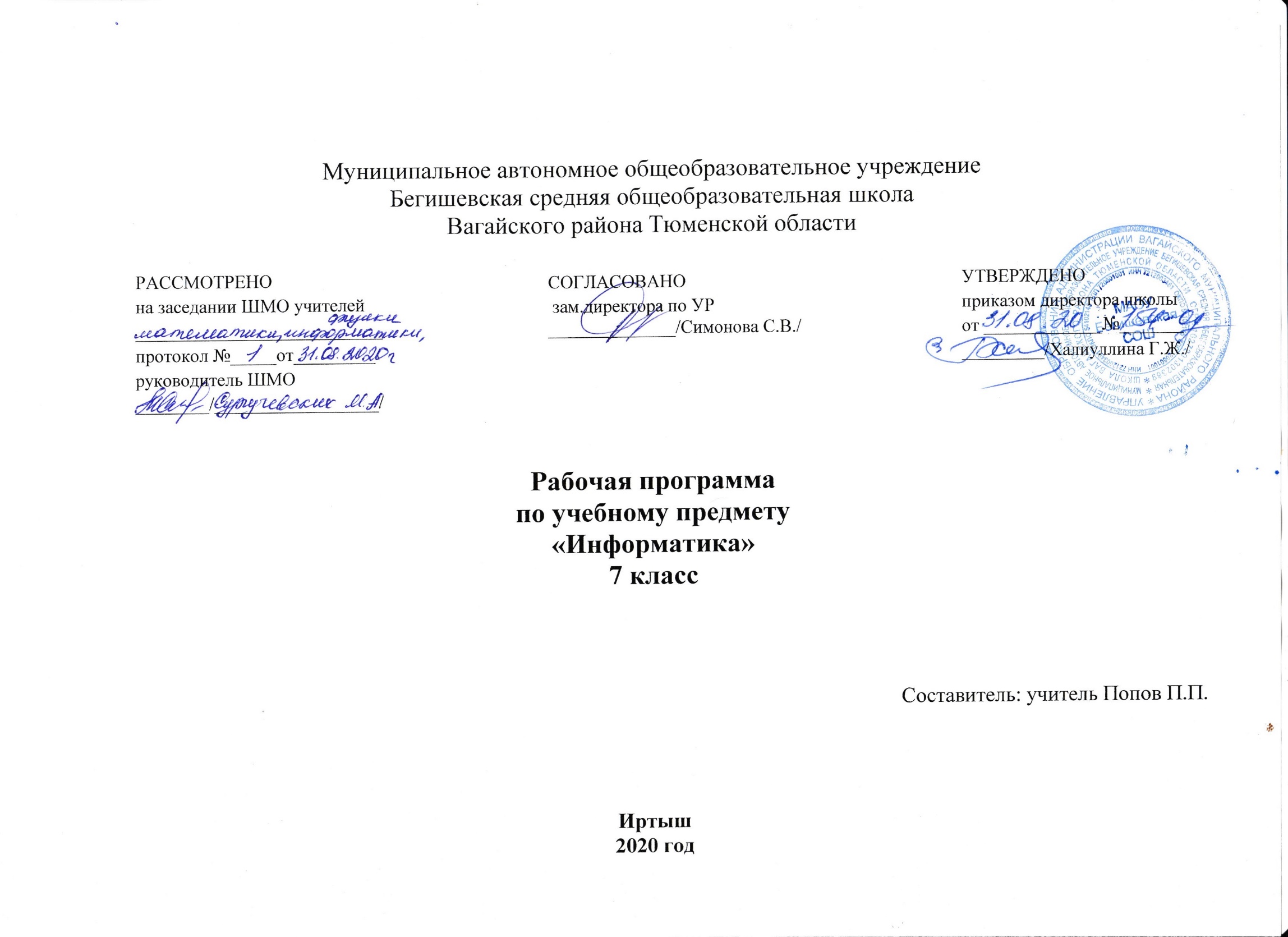 Рабочая программа учебного курса «Информатика» в 7 классеПланируемые результаты освоения учебного курса «Информатика»В соответствии с ФГОС, курс нацелен  на обеспечение реализации трех групп образовательных результатов:  личностных, метапредметных  и предметных. Важнейшей задачей изучения информатики в школе является воспитание и развитие качеств личности, отвечающих требованиям информационного общества. В частности, одним из таких качеств является приобретение учащимися информационно-коммуникационной компетентности (ИКТ-компетентности).  Многие составляющие  ИКТ-компетентности входят в  комплекс универсальных учебных действий.  Таким образом, часть метапредметных результатов образования в курсе информатики входят в структуру предметных результатов, т.е. становятся непосредственной целью обучения  и отражаются в содержании изучаемого материала. Поэтому курс несет в себе значительное межпредметное, интегративное  содержание в системе основного общего образования.При изучении курса «Информатика» формируются следующие личностные результаты:Формирование целостного мировоззрения, соответствующего современному  уровню развития науки и общественной практики.    Каждая учебная дисциплина формирует определенную составляющую научного мировоззрения.  Информатика формирует представления учащихся о науках, развивающих информационную картину мира, вводит их в область информационной деятельности людей.  В этом смысле большое значение имеет историческая линия в содержании курса. Ученики знакомятся с историей развития средств ИКТ, с важнейшими  научными открытиями и изобретениями, повлиявшими на прогресс  в этой области, с именами крупнейших ученых и изобретателей. Ученики получают представление о современном уровне и перспективах развития ИКТ-отрасли, в реализации которых в будущем они, возможно, смогут принять участие. Историческая линия отражена в следующих разделах учебников:7 класс, § 2, «Восприятие и представление информации»: раскрывается тема исторического развития письменности, классификации и развития языков человеческого общения.9 класс, § 22 «Предыстория информатики» раскрывается история открытий и изобретений средств и методов хранения, передачи и обработки информации до создания ЭВМ.9 класс ,  23  «История ЭВМ»,   24 «История программного обеспечения и ИКТ»,   раздел 2.4 «История языков программирования» посвящены современному этапу развития информатики и ее перспективам.2. Формирование  коммуникативной компетентности в общении и сотрудничестве со сверстниками и взрослыми в процессе образовательной, общественно-полезной, учебно-исследовательской, творческой деятельности. В конце каждого параграфа присутствуют вопросы и задания, многие из которых ориентированы на коллективное обсуждение, дискуссии,  выработку коллективного мнения. В задачнике-практикуме, входящим в состав УМК,  помимо заданий для индивидуального выполнения в ряде разделов (прежде всего, связанных с освоением информационных технологий)  содержатся  задания проектного характера (под заголовком «Творческие задачи и проекты»). В методическом пособии для учителя даются рекомендации об организации коллективной работы над проектами. Работа над проектом требует взаимодействия между учениками – исполнителями проекта, а также между учениками и учителем,  формулирующим задание для проектирования, контролирующим ход его выполнения, принимающим результаты работы. В завершении работы  предусматривается процедура зашиты  проекта перед коллективом класса,  которая  также направлена на формирование коммуникативных навыков учащихся.Формирование ценности здорового и безопасного образа жизни.  Все большее время у современных детей занимает работа за компьютером (не только над учебными заданиями). Поэтому для сохранения здоровья очень важно знакомить учеников с правилами безопасной работы за компьютером, с компьютерной эргономикой. Учебник для 7 класса начинается с раздела «Техника безопасности и санитарные нормы работы за ПК». Эту тему поддерживает интерактивный ЦОР «Техника безопасности и санитарные нормы» (файл 8_024.pps). В некоторых обучающих программах, входящих в коллекцию ЦОР, автоматически контролируется время непрерывной работы учеников за компьютером.  Когда время достигает предельного значения, определяемого СанПИНами, происходит прерывание работы программы и ученикам предлагается выполнить комплекс упражнений для тренировки зрения. После окончания «физкульт-паузы»  продолжается работа с программой.При изучении курса «Информатика» формируются следующие метапредметные результаты:Умение самостоятельно планировать пути достижения цели, в том числе альтернативные, осознанно выбирать наиболее эффективные способы решения учебных и познавательных задач.В курсе информатики данная компетенция обеспечивается алгоритмической линией, которая реализована в учебнике 9 класса, в главе 1 «Управление и алгоритмы» и главе 2 «Введение в программирование».  Алгоритм  можно назвать планом достижения цели исходя из ограниченных ресурсов (исходных данных) и ограниченных возможностей исполнителя (системы команд исполнителя). С самых первых задач на алгоритмизацию подчеркивается возможность построения разных алгоритмов для решения одной и той же задачи (достижения одной цели).  Для сопоставления алгоритмов в программировании существуют критерии сложности: сложность по данным и сложность по времени. Этому вопросу в учебнике 9 класса посвящен  § 2.2. «Сложность алгоритмов» в дополнительном разделе к главе 2.Умение оценивать правильность выполнения учебной задачи, собственные возможности ее решенияВ методику создания любого информационного объекта: текстового документа, базы данных, электронной таблицы, программы на языке программирования,  входит обучение правилам верификации, т.е. проверки  правильности функционирования  созданного объекта. Осваивая создание динамических объектов: баз данных и их приложений, электронных таблиц, программ (8 класс, главы 3, 4; 9 класс, главы 1, 2),  ученики обучаются  тестированию. Умение оценивать правильность выполненной задачи в этих случаях заключается в умении выстроить систему тестов, доказывающую работоспособность созданного продукта. Специально этому вопросу посвящен в учебнике 9 класса, в § 29  раздел «Что такое отладка и тестирование программы».Умения определять понятия, создавать обобщения, устанавливать аналогии, классифицировать, устанавливать причинно-следственные связи, строить логическое рассуждение, умозаключение (индуктивное, дедуктивное и по аналогии) и делать выводы.Формированию данной компетенции в курсе информатики способствует изучение системной линии. В информатике системная линия связана с информационным моделированием (8 класс, глава «Информационное моделирование»). При этом используются основные понятия системологии: система, элемент системы, подсистема, связи (отношения, зависимости), структура, системный эффект. Эти вопросы раскрываются  в дополнении к главе 2 учебника 8 класса, параграфы  2.1. «Системы, модели, графы»,  2.2. «Объектно-информационные модели».  В информатике логические умозаключения формализуются средствами алгебры логики, которая находит применение в разделах,  посвященных изучению  баз данных (8 класс, глава 3), электронных таблиц   (8 класс, глава 4), программирования (9 класс, глава 2)Умение создавать, применять и преобразовывать знаки и символы, модели и схемы для решения учебных и познавательных задач.Формированию данной компетенции способствует изучение содержательных линии  «Представление информации» и «Формализация и моделирование».  Информация любого типа (текстовая, числовая, графическая, звуковая) в компьютерной памяти представляется в двоичной форме – знаковой форме компьютерного кодирования. Поэтому во всех темах, относящихся к представлению различной информации,  ученики знакомятся с правилами преобразования в двоичную знаковую форму: 7 класс, глава 3 «Текстовая информация и компьютер»; глава 4 «Графическая информация и компьютер»; глава 5 «Мультимедиа и компьютерные презентации», тема: представление звука; 8 класс, глава 4, тема «Системы счисления».В информатике получение описания исследуемой системы (объекта) в знаково-символьной форме (в том числе – и в схематической) называется формализацией.  Путем формализации создается информационная модель, а при ее реализации на компьютере с помощью какого-то инструментального средства получается компьютерная модель. Этим вопросам посвящаются:   8 класс, глава 2 «Информационное моделирование», а также главы 3 и 4, где рассматриваются информационные модели баз данных и динамические информационные модели в электронных таблицах.Формирование и развитие компетентности в области использования  ИКТ (ИКТ-компетенции). Данная компетенция формируется  содержательными линиями курса «Информационные технологии» (7 класс, главы 3, 4, 5; 8 класс, главы 3, 4)  и «Компьютерные телекоммуникации» (8 класс, глава 1).Большое внимание в курсе уделено решению задачи формирования алгоритмической культуры учащихся, развитию алгоритмического мышления, входящим  в перечень предметных результатов ФГОС. Многие составляющие  ИКТ-компетентности входят в  комплекс универсальных учебных действий.  Предметные результаты, формирующиеся при изучении курса «Информатика и ИКТ» в соответствии с требованиями ФГОС.Все компетенции, определяемые в данном разделе стандарта, обеспечены содержанием учебников для 7, 8, 9 классов, а также другихкомпонентов, входящих в УМК. В следующей таблице отражено соответствие между предметными результатами, определенными встандарте, и содержанием учебников.Планируемые предметные результаты:Выпускник научится:различать содержание основных понятий предмета: информатика, информация, информационный процесс, информационная система, информационная модель и др.;различать виды информации по способам ее восприятия человеком и по способам ее представления на материальных носителях;раскрывать общие закономерности протекания информационных процессов в системах различной природы;приводить примеры информационных процессов – процессов, связанные с хранением, преобразованием и передачей данных – в живой природе и технике;классифицировать средства ИКТ в соответствии с кругом выполняемых задач;узнает о назначении основных компонентов компьютера (процессора, оперативной памяти, внешней энергонезависимой памяти, устройств ввода-вывода), характеристиках этих устройств;определять качественные и количественные характеристики компонентов компьютера;узнает об истории и тенденциях развития компьютеров; о том как можно улучшить характеристики компьютеров; узнает о том, какие задачи решаются с помощью суперкомпьютеров.Выпускник получит возможность:осознано подходить к выбору ИКТ–средств для своих учебных и иных целей;узнать о физических ограничениях на значения характеристик компьютера.Математические основы информатикиВыпускник научится:описывать размер двоичных текстов, используя термины «бит», «байт» и производные от них; использовать термины, описывающие скорость передачи данных, оценивать время передачи данных;кодировать и декодировать тексты по заданной кодовой таблице;оперировать понятиями, связанными с передачей данных (источник и приемник данных: канал связи, скорость передачи данных по каналу связи, пропускная способность канала связи);определять минимальную длину кодового слова по заданным алфавиту кодируемого текста и кодовому алфавиту (для кодового алфавита из 2, 3 или 4 символов);определять длину кодовой последовательности по длине исходного текста и кодовой таблице равномерного кода;записывать в двоичной системе целые числа от 0 до 1024; переводить заданное натуральное число из десятичной записи в двоичную и из двоичной в десятичную; сравнивать числа в двоичной записи; складывать и вычитать числа, записанные в двоичной системе счисления;записывать логические выражения, составленные с помощью операций «и», «или», «не» и скобок, определять истинность такого составного высказывания, если известны значения истинности входящих в него элементарных высказываний;определять количество элементов в множествах, полученных из двух или трех базовых множеств с помощью операций объединения, пересечения и дополнения;использовать терминологию, связанную с графами (вершина, ребро, путь, длина ребра и пути), деревьями (корень, лист, высота дерева) и списками (первый элемент, последний элемент, предыдущий элемент, следующий элемент; вставка, удаление и замена элемента);описывать граф с помощью матрицы смежности с указанием длин ребер (знание термина «матрица смежности» не обязательно);познакомиться с двоичным кодированием текстов и с наиболее употребительными современными кодами;использовать основные способы графического представления числовой информации, (графики, диаграммы).Выпускник получит возможность:познакомиться с примерами математических моделей и использования компьютеров при их анализе; понять сходства и различия между математической моделью объекта и его натурной моделью, между математической моделью объекта/явления и словесным описанием;узнать о том, что любые дискретные данные можно описать, используя алфавит, содержащий только два символа, например, 0 и 1;познакомиться с тем, как информация (данные) представляется в современных компьютерах и робототехнических системах;познакомиться с примерами использования графов, деревьев и списков при описании реальных объектов и процессов;ознакомиться с влиянием ошибок измерений и вычислений на выполнение алгоритмов управления реальными объектами (на примере учебных автономных роботов);  узнать о наличии кодов, которые исправляют ошибки искажения, возникающие при передаче информации.Алгоритмы и элементы программированияВыпускник научится:составлять алгоритмы для решения учебных задач различных типов;выражать алгоритм решения задачи различными способами (словесным, графическим, в том числе и в виде блок-схемы,  с помощью формальных языков и др.);определять наиболее оптимальный способ выражения алгоритма для решения конкретных задач (словесный, графический, с помощью формальных языков);определять результат выполнения заданного алгоритма или его фрагмента;использовать термины «исполнитель», «алгоритм», «программа», а также понимать разницу между употреблением этих терминов в обыденной речи и в информатике;выполнять без использования компьютера («вручную») несложные алгоритмы управления исполнителями и анализа числовых и текстовых данных, записанные на конкретном язык программирования с использованием основных управляющих конструкций последовательного программирования (линейная программа, ветвление, повторение, вспомогательные алгоритмы);составлять несложные алгоритмы управления исполнителями и анализа числовых и текстовых данных с использованием основных управляющих конструкций последовательного программирования и записывать их в виде	программ на выбранном языке программирования; выполнять эти программы на компьютере;использовать величины (переменные) различных типов, табличные величины (массивы), а также выражения, составленные из этих величин; использовать оператор присваивания;анализировать предложенный алгоритм, например, определять какие результаты возможны при заданном множестве исходных значений;использовать логические значения, операции и выражения с ними;записывать на выбранном языке программирования арифметические и логические выражения и вычислять их значения.Выпускник получит возможность:познакомиться с использованием в программах строковых величин и с операциями со строковыми величинами;создавать программы для решения задач, возникающих в процессе учебы и вне ее;познакомиться с задачами обработки данных и алгоритмами их решения;познакомиться с понятием «управление», с примерами того, как компьютер управляет различными системами (роботы, летательные и космические аппараты, станки, оросительные системы, движущиеся модели и др.);познакомиться с учебной средой составления программ управления автономными роботами и разобрать примеры алгоритмов управления, разработанными в этой среде.Использование программных систем и сервисовВыпускник научится:классифицировать файлы по типу и иным параметрам;выполнять основные операции с файлами (создавать, сохранять, редактировать, удалять, архивировать, «распаковывать» архивные файлы);разбираться в иерархической структуре файловой системы;осуществлять поиск файлов средствами операционной системы;использовать динамические (электронные) таблицы, в том числе формулы с использованием абсолютной, относительной и смешанной адресации, выделение диапазона таблицы и упорядочивание (сортировку) его элементов; построение диаграмм (круговой и столбчатой);использовать табличные (реляционные) базы данных, выполнять отбор строк таблицы, удовлетворяющих определенному условию;анализировать доменные имена компьютеров и адреса документов в Интернете;проводить поиск информации в сети Интернет по запросам с использованием логических операций.Выпускник овладеет (как результат применения программных систем и интернет-сервисов в данном курсе и во всем образовательном процессе):навыками работы с компьютером; знаниями, умениями и навыками, достаточными для работы с различными видами программных систем и интернет-сервисов (файловые менеджеры, текстовые редакторы, электронные таблицы, браузеры, поисковые системы, словари, электронные энциклопедии); умением описывать работу этих систем и сервисов с использованием соответствующей терминологии;различными формами представления данных (таблицы, диаграммы, графики и т. д.);приемами безопасной организации своего личного пространства данных с использованием индивидуальных накопителей данных, интернет-сервисов и т. п.;основами соблюдения норм информационной этики и права;познакомится с программными средствами для работы с аудиовизуальными данными и соответствующим понятийным аппаратом;узнает о дискретном представлении аудиовизуальных данных.Выпускник получит возможность (в данном курсе и иной учебной деятельности):узнать о данных от датчиков, например, датчиков роботизированных устройств;практиковаться в использовании основных видов прикладного программного обеспечения (редакторы текстов, электронные таблицы, браузеры и др.);познакомиться с примерами использования математического моделирования в современном мире;познакомиться с принципами функционирования Интернета и сетевого взаимодействия между компьютерами, с методами поиска в Интернете;познакомиться с постановкой вопроса о том, насколько достоверна полученная информация, подкреплена ли она доказательствами подлинности (пример: наличие электронной подписи); познакомиться с возможными подходами к оценке достоверности информации (пример: сравнение данных из разных источников);узнать о том, что в сфере информатики и ИКТ существуют международные и национальные стандарты;узнать о структуре современных компьютеров и назначении их элементов;получить представление об истории и тенденциях развития ИКТ;познакомиться с примерами использования ИКТ в современном мире;получить представления о роботизированных устройствах и их использовании на производстве и в научных исследованиях.Содержание учебного предмета «Информатика»При реализации программы учебного предмета «Информатика» у учащихся формируется  информационная и алгоритмическая культура; умение формализации и структурирования информации, учащиеся овладевают способами  представления данных в соответствии с поставленной задачей - таблицы, схемы, графики, диаграммы, с использованием соответствующих программных средств обработки данных; у учащихся формируется представление о компьютере как универсальном устройстве обработки информации; представление об основных изучаемых понятиях: информация, алгоритм, модель - и их свойствах; развивается алгоритмическое мышление, необходимое для профессиональной деятельности в современном обществе; формируются представления о том, как понятия и конструкции информатики применяются в реальном мире, о роли информационных технологий и роботизированных устройств в жизни людей, промышленности и научных исследованиях; вырабатываются навык и умение безопасного и целесообразного поведения при работе с компьютерными программами и в сети Интернет, умение соблюдать нормы информационной этики и права.Тема «Введение в предмет информатики» Предмет информатики. Роль информации в жизни людей. Содержание базового курса информатики.Тема «Человек и информация»Информация и ее виды. Восприятие информации человеком. Информационные процессыИзмерение информации. Единицы измерения информации. Практика на компьютере: освоение клавиатуры, работа с тренажером; основные приемы редактирования.Тема «Компьютер: устройство и программное обеспечение»Начальные сведения об архитектуре компьютера. Принципы организации внутренней и внешней памяти компьютера. Двоичное представление данных в памяти компьютера. Организация информации на внешних носителях, файлы.Персональный компьютер. Основные устройства и характеристики. Правила техники безопасности и эргономики при работе за компьютером.Виды программного обеспечения (ПО). Системное ПО. Операционные системы. Основные функции ОС. Файловая структура внешней памяти. Объектно-ориентированный пользовательский интерфейс.Практика на компьютере: знакомство с комплектацией устройств персонального компьютера, со способами их подключений; знакомство с пользовательским интерфейсом операционной системы; работа с файловой системой ОС (перенос, копирование и удаление файлов, создание и удаление папок, переименование файлов и папок, работа с файловым менеджером, поиск файлов на диске); работа со справочной системой ОС; использование антивирусных программ.Тема «Текстовая информация и компьютер.»Тексты в компьютерной памяти: кодирование символов,  текстовые файлы. Работа с внешними носителями и принтерами при сохранении и печати текстовых документов.Текстовые редакторы и текстовые процессоры, назначение, возможности, принципы работы с ними. Интеллектуальные системы работы с текстом (распознавание текста, компьютерные словари и системы перевода)Практика на компьютере: основные приемы ввода и редактирования текста; постановка руки при вводе с клавиатуры; работа со шрифтами; приемы форматирования текста; работа с выделенными блоками через буфер обмена; работа с таблицами; работа с нумерованными и маркированными списками; вставка объектов в текст (рисунков, формул); знакомство со встроенными шаблонами и стилями, включение в текст гиперссылок. При наличии соответствующих технических и программных средств: практика по сканированию и распознаванию текста, машинному переводу.Тема «Графическая информация и компьютер»Компьютерная графика: области применения, технические средства. Принципы кодирования изображения; понятие о дискретизации изображения.  Растровая и векторная графика.Графические редакторы и методы работы с ними.Практика на компьютере: создание изображения в среде графического редактора растрового типа с использованием основных инструментов и приемов манипулирования рисунком (копирование, отражение, повороты, прорисовка); знакомство с работой в среде редактора векторного типа (можно использовать встроенную графику в текстовом процессоре). При наличии технических и программных средств: сканирование изображений и их обработка в среде графического редактора.Тема «Мультимедиа и компьютерные презентации»Что такое мультимедиа; области применения. Представление звука в памяти компьютера; понятие о дискретизации звука. Технические средства мультимедиа. Компьютерные презентации.Практика на компьютере: освоение работы с программным пакетом создания презентаций; создание презентации, содержащей графические изображения, анимацию, звук, текст, демонстрация презентации с использованием мультимедийного проектора;Тематическое планированиеПредметные результаты ФГОС Соответствующее содержание учебников1. Формирование информационной и алгоритмической культуры; формирование представления о компьютере как универсальном устройстве обработки информации; развитие основных навыков и умений использования компьютерных устройств.1. Формирование информационной и алгоритмической культуры; формирование представления о компьютере как универсальном устройстве обработки информации; развитие основных навыков и умений использования компьютерных устройств.1.1.  Формирование информационной и алгоритмической культурыФормированию данной компетенции посвящено все содержание учебников и УМК1.2.  Формирование представления о компьютере как универсальном устройстве обработки информацииДанная компетенция реализуется в содержательной линии «Компьютер», проходящей через весь курс. 7 класс. Глава 2 «Компьютер: устройство и программное обеспечение»;глава 4 «Графическая информация и компьютер» § 19. «Технические средства компьютерной графики»,глава 5. «Мультимедиа и компьютерные презентации», § 25. «Технические средства мультимедиа»8 класс. Глава 1. «Передача информации в компьютерных сетях», § 3. «Аппаратное и программное обеспечение сети»9 класс.§ 23. «История ЭВМ»: рассматривается эволюция архитектуры ЭВМ со сменой поколений, развитие возможностей ЭВМ по обработке разных видов информации1.3.  Развитие основных навыков и умений использования компьютерных устройствДанная компетенция реализуется в процессе компьютерного практикума. Для ее обеспечения используются следующие элементы УМК:Задачник-практикум, т. 1, раздел 4 «Алгоритмизация и программирование»Лабораторный практикум по программированию на компьютере.Задачник-практикум, т.2, раздел 5 «Информационные технологии». Лабораторный практикум по работе на компьютере с различнымисредствами ИКТ.Комплект ЦОР. Практические работы: «Работа с клавиатурным тренажером», «Подключение внешних устройств к персональному компьютеру», «Файловая система», «Работа со сканером». 25 практических работ на компьютере с различными средствами ИКТ2. Формирование представления об основных изучаемых понятиях: информация, алгоритм, модель – и их свойства2. Формирование представления об основных изучаемых понятиях: информация, алгоритм, модель – и их свойства2.1. Формирование представления о понятии информации и ее свойствахДанная компетенция реализуется в содержательной линии «Информация, и информационные процессы». 7 класс. Глава 1. «Человек и информация», все параграфы. Дополнение к главе 1, 1.1. «Неопределенность знания и количествоинформации»2.2. Формирование представления о понятии алгоритма и его свойствахДанная компетенция реализуется в содержательной линии «Алгоритмизация и программирование».9 класс. Глава 1. «Управление и алгоритмы», § 3. «Определение и свойства алгоритма»2.3. Формирование представления о понятии модели и ее свойствахДанная компетенция реализуется в содержательной линии «Формализация и моделирование».8 класс. Глава 2. «Информационное моделирование», все параграфы. Глава 4, § 23 «Электронные таблицы и математическоемоделирование», § 24 «Пример имитационной модели»Дополнение к главе 2: 2.1. Системы, модели, графы 2.2. Объектно-информационные модели3. Развитие алгоритмического мышления, необходимого для профессиональной деятельности в современном обществе; развитие умений составить и записать алгоритм для конкретного исполнителя; формирование знаний об алгоритмических конструкциях, логических значениях и операциях; знакомство с одним из языков программирования и основными алгоритмическими структурами – линейной, условной и циклической3. Развитие алгоритмического мышления, необходимого для профессиональной деятельности в современном обществе; развитие умений составить и записать алгоритм для конкретного исполнителя; формирование знаний об алгоритмических конструкциях, логических значениях и операциях; знакомство с одним из языков программирования и основными алгоритмическими структурами – линейной, условной и циклической3.1. Развитие умений составить и записать алгоритм для конкретногоисполнителяДанная компетенция реализуется в содержательной линии «Алгоритмизация и программирование».9 класс. Глава 1. «Управление и алгоритмы», § 3 «Определение и свойства алгоритма», § 4 «Графический учебный исполнитель». Глава 2, 9 «Алгоритмы работы с величинами»: для описанияалгоритмов используется язык блок-схем и учебный Алгоритмический язык (с русской нотацией).Дополнение к главе 2: 2.2 «Сложность алгоритмов»3.2. Формирование знаний об алгоритмических конструкциях;знакомство с основными алгоритмическими структурами –линейной, условной и циклической.Данная компетенция реализуется в содержательной линии «Алгоритмизация и программирование».9 класс. Глава 1, § 5 «Вспомогательные алгоритмы иподпрограммы», § 6 «Циклические алгоритмы», § 7 «Ветвление и последовательная детализация алгоритма».Глава 2, § 10 «Линейные вычислительные алгоритмы», § 12 «Алгоритмы с ветвящейся структурой»3.3. Формирование знаний о логических значениях и операцияхНа формирование данной компетенции направлена логическая линия курса.8 класс. Глава 3 «Хранение и обработка информации в базах данных», 10 «Основные понятия»: вводится понятие логической величины, логических значений, логического типа данных.§ 13 «Условия поиска и простые логические выражения»: вводится понятие логического выражения;§ 14. «Условия поиска и сложные логические выражения»: вводится понятие о логических операциях конъюнкция, дизъюнкция, отрицание; о таблице истинности, о приоритетах логических операций.Глава 4, § 21 «Деловая графика. Условная функция», § 22 «Логические функции и абсолютные адреса»:об использовании логических величин и функций в электронных таблицах9 класс, глава 2, § 13 «Программирование ветвлений на Паскале»: вводится понятие об использовании логических величин, логических операций, логических выражений в языке программирования Паскаль3.4. Знакомство с одним из языков программированияДанная компетенция реализуется в содержательной линии «Алгоритмизация и программирование».9 класс. Глава 2 «Введение в программирование», § 11–21 (язык программирования Паскаль).Дополнение к главе 24. Формирование умений формализации и структурирования информации, умения выбирать способ представления данных всоответствии с поставленной задачей – таблицы, схемы, графики, диаграммы, с использованием соответствующих программных средств обработки данных.Данная компетенция реализуется в содержательной линии «Формализация и моделирование».8 класс, Глава 2, § 7 «Графические информационные модели», § 8 «Табличные модели»; глава 4, § 21 «Деловая графика»;Дополнение к главе 2: 2.1. Системы, модели, графы,2.2. Объектно-информационные модели9 класс, Глава 2. Введение в программирование, § 17«Таблицы и массивы»5. Формирование навыков и умений безопасного и целесообразногоповедения при работе с компьютерными программами и в Интернете, умения соблюдать нормы информационной этики иДанная компетенция реализуется в исторической и социальной линии курса.7 класс, Введение, раздел «Техника безопасности и санитарные нормы работы за ПК».9 класс, глава 3, § 27 «Информационная безопасность»: понятие об информационных права. преступлениях, правовая защита информации (законодательство), программно-технические способы защиты, компьютерные вирусы, антивирусные средства, опасности при работе в Интернете и средства защиты.№ п/пНаименование разделаТема урокаКоличество часов1Введение в предмет (1ч.)Введение. Техника безопасности и санитарные нормы работы за ПК. Информация и знания.12Человек и информация (5ч.)Восприятие и представление информации. Информационные процессыПр.р №1 «Знакомство с клавиатурой. Работа с тренажером клавиатуры».13Человек и информация (5ч.)Измерение информации (алфавитный подход). 14Человек и информация (5ч.)Неопределенность знания и количество информации (содержательный подход).15Человек и информация (5ч.)Решение задач по теме «Измерение информации»6Человек и информация (5ч.)Контрольная работа по теме «Человек и информация»17Первое знакомство с компьютером (6ч.)Назначение и устройство компьютера. Компьютерная память. 18Первое знакомство с компьютером (6ч.)Как устроен ПК. Основные характеристики ПК.  Пр.р. №2 «Знакомство с комплектацией устройств ПК, со способами их подключений».19Первое знакомство с компьютером (6ч.)Программное обеспечение компьютера.  О базовом, системном ПО и системах программирования.110Первое знакомство с компьютером (6ч.)О файлах и файловых структурах. Пр.р. №3 «Работа с файловой системой ОС.  Работа с файловым менеджером. Поиск файлов на диске».111Первое знакомство с компьютером (6ч.)Пользовательский интерфейсПр.р. №4 «Знакомство с пользовательским интерфейсом операционной системы. Проверка компьютера на вирусы».112Первое знакомство с компьютером (6ч.)Контрольная работа  по теме «Компьютер: устройство и ПО»113Текстовая информация и компьютер (9ч.)Тексты в компьютерной памяти.114Текстовая информация и компьютер (9ч.)Текстовые редакторы.115Текстовая информация и компьютер (9ч.)Работа с текстовым редактором. Практическая работа №5. Основные приемы ввода и редактирование текста. Постановка руки при вводе с клавиатуры116Текстовая информация и компьютер (9ч.)Практическая работа № 6. Работа со шрифтами. Приемы форматирования текста Орфографическая проверка текст. Работа с выделенными блоками через буфер обмена.117Текстовая информация и компьютер (9ч.)Практическая работа №7. Работа с таблицами. Работа с нумерованными и маркированными списками.118Текстовая информация и компьютер (9ч.)Дополнительные возможности текстовых процессоров.Практическая работа №8. Знакомство со встроенными шаблонами и стилями, включение в текст объектов, гиперссылок.119Текстовая информация и компьютер (9ч.)Системы перевода и распознавания текстов. Практическая работа №9. Сканирование и распознавание текста. Печать текста20Текстовая информация и компьютер (9ч.)Выполнение итогового практического задания №10  «Создание и обработка текстовых документов»121Текстовая информация и компьютер (9ч.)Контрольная работа по теме  «Текстовая информация и компьютер»122Графическая информация и компьютер (7ч.)Компьютерная графика. Технические средства компьютерной графики.23Графическая информация и компьютер (7ч.)Как кодируется изображение. 124Графическая информация и компьютер (7ч.)Растровая и векторная графика.Практическая работа №11.Приемы манипулирования  рисунком. Работа с растровым графическим редактором Paint125Графическая информация и компьютер (7ч.)Работа с графическим редактором растрового типа. Пр.р. №12 «Создание и редактирование 3d изображений в растровом редакторе Paint.Net. Смайлик».126Графическая информация и компьютер (7ч.)Работа с графическим редактором векторного типа. Практическая работа №13.  «Создание простейшего чертежа в векторном редакторе Компас».127Графическая информация и компьютер (7ч.)Форматы графических файлов. Практическая работа № 14 «Создание простейшей 3d модели в векторном редакторе Компас»128Графическая информация и компьютер (7ч.)Контрольная работа №4 «Графическая информация и компьютер».129Технология мультимедиа (6ч.)Что такое мультимедиа.  Технические средства мультимедиа. 130Технология мультимедиа (6ч.)Аналоговый и цифровой звук. Дискретизация аналогового сигнала. 131Технология мультимедиа (6ч.)Компьютерные презентации. Практическая работа №15. Создание презентации в среде PowerPoint, содержащей текст и изображения.132Технология мультимедиа (6ч.)Представление и обработка звука. Практическая работа №16. Запись звука и изображения с использованием цифровой техники. Создание презентации с применением записанного звука и изображения (либо с созданием гиперссылок).133Технология мультимедиа (6ч.)Контрольная работа №5 по теме «Мультимедиа»134Технология мультимедиа (6ч.)Повторение изученного в 7 классе. Игра «Предмет информатики в жизни людей».1